2022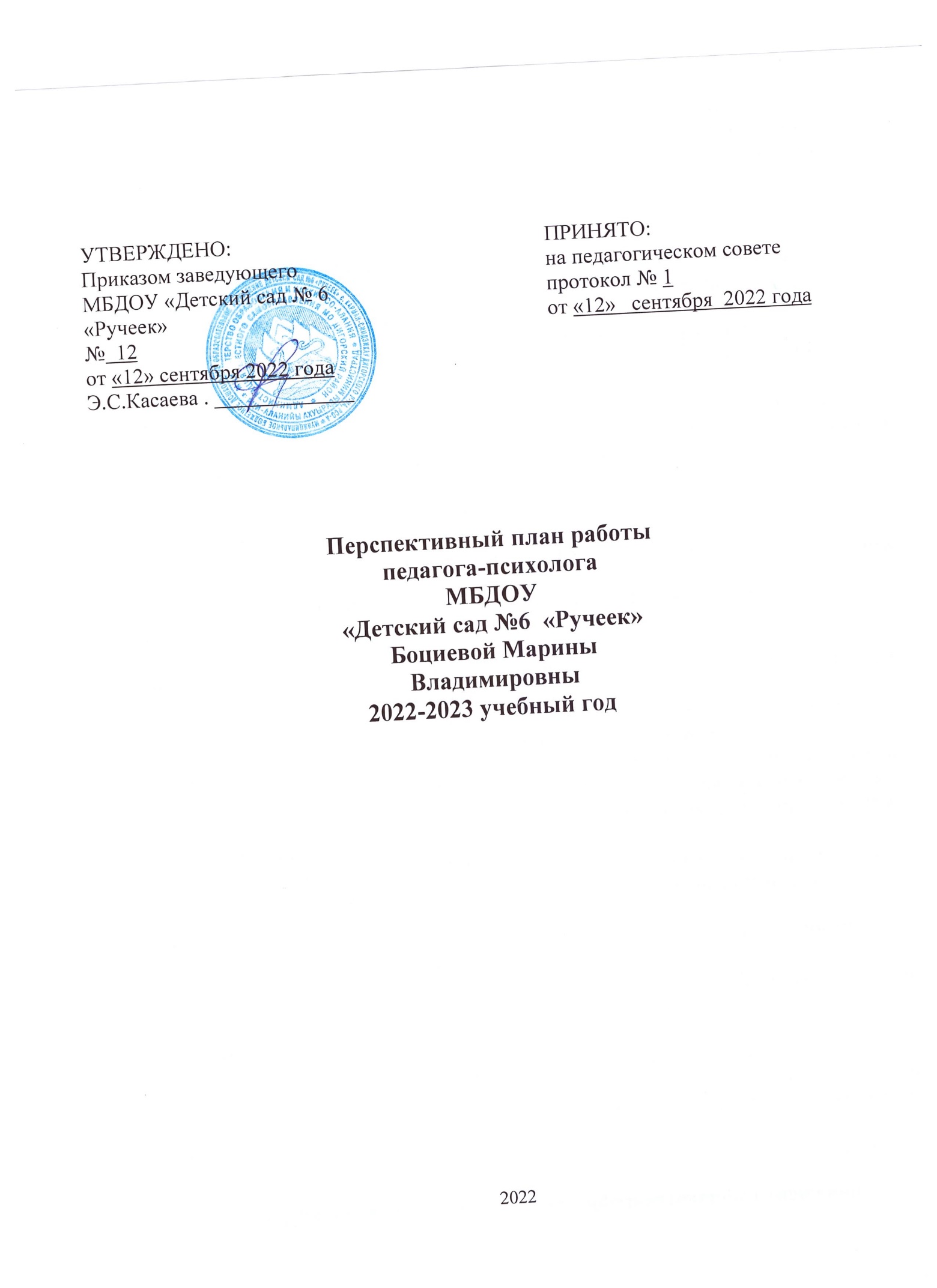 ПЕРСПЕКТИВНЫЙ ПЛАН РАБОТЫ ПЕДАГОГА- ПСИХОЛОГАКрашенинниковой Надежды Валентиновны на 2022 – 2023 учебный годосновные задачи дошкольного учреждения1. Формировать патриотические отношения и чувства к своей семье, городу, стране, к природе, культуре у детей дошкольного возраста на основе исторических и природных особенностей родного края.2 . Совершенствовать работу по взаимодействию ДОУ и семьи по формированию у детей убеждений и привычек к здоровому образу жизни, развитию двигательных и физических качеств, укреплению физического здоровья детей.программы, по которым работает дошкольное учреждениеБазис-программа «Истоки»Приоритетные направления Нравственно-патриотическое воспитание;Интеллектуально-исследовательская деятельность; Пропаганда здорового образа жизни.цели и задачи, приоритетное направление деятельности психологаЗадачи: 1) сохранение психологического здоровья детей.2) динамическое обследование эмоциональной и познавательной сферы детей для выявления нарушений.3) разработка и реализация индивидуальных и коррекционных программ.4) разработка и реализация психокоррекционных программ. 5) консультационная работа с родителями и педагогами.6) психологическое сопровождение детей в период адаптации.7) психологическое, коррекционное и развивающее сопровождение детей средней, старшей и подготовительных к школе групп.8) подбор психологической литературы, для самообразования родителей. 9) Психопрофилактика и психопросвещение субъектов образова-тельных отношений ( воспитатели, родители, педагоги).1.ДИАГНОСТИЧЕСКАЯ РАБОТА№ Направления, виды и формы работы1.	Скрининг обследование детей по мере поступления в детский сад.2.	Исследование общего уровня развития детей ( их развития).3.	Диагностика эмоционально-волевой и деятельной сферы, уровня тревожности.4.	Определение уровня психологическойготовности к школе.5.	Углубленная диагностика детей по запросам родителей и педагогов.6.	Выявление детей группы риска ( СДВГ; агрессивность, страхи, замкнутость, тревожность).7.	Исследование уровня стрессоустойчивости педагога8.	Диагностика стиля родительского воспитания.Объект*группа младшего звена ;* вторая группа раннего возрастагруппа среднего звенагруппа старшего звенаподготовительная группавсе группывсе группыпедагоги детского садародителиСроки выполнениясентябрь-октябрь; май.октябрь; апрельноябрь-декабрь; апрель-майсентябрь-октябрь; апрель-майв течении годав течении годав течении годав течении года9.	Диагностика уровня познавательного развития детей средней группы для представления на ПМПК.группа среднего	по графику звена.2. КОНСУЛЬТАТИВНАЯ РАБОТА№ Направления, виды и формы работы1.	Утверждение годового плана, ООП, рабочих программ на новый учебный год, планов специалистов2.	Индивидуальное консультирование педагогов и родителей по вопросам воспитания и развития.3.	Консультации для педагогов: *психологическое развитие детей: 2-3 лет и 3-4 лет *кризис 3-х лет *«Коммуникативнаядеятельность	с	детьми	в адаптационный период» *психофизиологическое развитие детей 4-5 лет.объектПедагогический коллективпо запросумл. группапедагогический коллективгруппа среднего звенаСроки выполнения\августв течении годаавгуст-сентябрь- октябрьсентябрьноябрь*рекомендации по формированию мотивационной готовности к школьному обучению у старших дошкольников.подготовительная	сентябрь -май группа4.	 «Причины отклоняющегося поведения у детей в дошкольном возрасте»5.	«Развитие и коррекция внимания старших дошкольников, как один из факторов успешности обучения в школе»6.	*Отчет педагога- психолога о работе за учебный год. *Готовность выпускников ДОУ к обучению в школе.педагогический	ноябрь коллективпедагогический	апрель коллективпедагогический	май коллектив7.	Консультации для родителей: -как помочь ребенку в период адаптации в детском саду*вторая группа	сентябрь - октябрь раннего возраста*группа младшего звена-детские страхи: (причины, профилактика)-воспитание в семье ребенка с ЗПР, ИПРА, с низким уровнем развития ВПФ, нарушение ЭВС, гиперактивные дети-рекомендации по развитию (познавательной и коммуникативной сферы)-условия подготовки ребенка к обучению в школе:«Мотивация школьной готовности детей, как одного из основных факторов успешной адаптации в школе и желание учиться»-возрастные кризисы развития (периодизация).1 группа среднего звенасредняя группа, подготовительная группавсе группыподготовительная группавсе группыв течении годав течении годав течении годасентябрь, майв течении годаКонсультации для педагоговпо вопросам диагностики детей дошкольного возрастаКонсультация для родителей итоги уровня развития детей в конце учебного годаКонсультация для родителей «Сказкотерапия», в семейном воспитаниивсе группы	апрель*вторая группа	март раннего возраста*группа младшего звена*группа среднего возраста*вторая группа	апрель раннего возраста*группа младшего звенаКонсультация для родителей «Детско-родительские взаимоотношения» у дошкольника ребенка, перед поступлением в школу.День открытых дверей «Детский сад ждет гостей»подготовительная группаРодители будущих дошкольниковфевральапрель3.РАЗВИВАЮЩАЯ И КОРРЕКЦИОННАЯ РАБОТА№ Направления, виды и формы работы1.	Реализация коррекционно-развивающей программы по адаптации детей к детскому саду (А.С.Роньжина, И.В.Лапина).2.	Реализация коррекционно-развивающей программы по развитию навыков общения и нормализации эмоционального самочувствия в группе сверстников. (Моралова В.Г.)3.	Реализация коррекционно-развивающей программы по психологической подготовке детей к школе.(И.Л.Артишевская)4.	Индивидуальные развивающие занятия с детьми с низким уровнем развития. (Адаптированная образовательная программа для детей с низким уровнем развития)5.	Коррекционно-развивающие занятия с детьми, имеющие личностные и поведенческие проблемы.объектВторая группа раннего возраста, младшая гр.сред. гр.старшая группа иподгото-вительная группавсе группывсе группысроки выполненияноябрь-майоктябрь-апрельоктябрь-апрельноябрь-апрельноябрь-апрель6.	(Адаптированная образовательная программа для детей с нарушением эмоционально-волевой сферы)7.	Психологическое сопровождение детей и мониторинг реализации индивидуальных программ развития.8.	Составление и реализация индивидуальных программ по преодолению имеющихся трудностей.по заключению ПМПКвсе группывсе группыв течении годав течении годав течении года9.	Участие в открытых просмотрах.10 Реализация дополнительных коррекционно-развивающих программ.все группывсе группыв течении годав течении года4.МЕТОДИЧЕСКАЯ РАБОТА№ Направление, виды и формы работы1.	Оформление банка данных коррекционных и развивающих занятий2.	Подготовка и участие в педагогических советах, групповых совещаниях, родительских собраниях.3.	Участие в заседаниях ППк.4.	Участие в семинарах, конференциях, заседаниях КМО педагогов-психологов.5.	Разработка и составление программ по коррекции и развитию детей посещающих детский сад.6.	Изучение психологической литературы7.	Составление картотеки психолого-педагогической литературы.8.	Помощь педагогам детского сада при составлении методик для диагностики воспитанников.объектвсе группыпедагоги, родителикомиссия ППкпсихологи детского сададети дет.садапсихологпсихологпедагогиче ский коллективсроки выполненияв течении годав течении годав течении годав течении годав течении годав течении годав течении годав течении года9.	Рекомендации педагогам при проведении индивидуальных занятий.10 Участие в различных конкурсах и научно-практических конференциях.педагогиче ский коллективпсихологв течении годапо плану5. ПРОСВЕТИТЕЛЬСКАЯ РАБОТА№ Направления и виды и формы работы1.	Психологическое сопровождение детей в период адаптации.2.	Психологическая поддержка детей в период адаптации.3.	Организационная работа по развитию ВПФ у дошкольников в ДОУ и эмоционально-волевой сферы.4.	Создание (обновление) информационного уголка для родителей и педагогов по возрастным особенностям.5.	Психопрофилактика неблагополучного поведения детей.6.	Психопрофилактика негативных личностных отклонений (деструктивного поведения)7.	Разработка рекомендаций для родителей и педагогов по гармоничному развитию ребенка.8.	Составление плана работы по психолого-педагогическому сопровождению детей с признаками ОВЗ.объектвновь поступившие детивновь поступившие детивсе группывсе группывсе группывсе группывсе группызаседаниясроки выполнениясентябрь-ноябрьв течение годав течении годасентябрь-октябрь, майв течении годав течении годав течении годадекабрь6. ЭКСПЕРИНАЯ РАБОТА№ Направления , виды и формы работы1.	Участие в работе ППк, обследование детей с особенностями развития.2.	Участие в работе консилиума.3.	Разработка коррекционных и развивающих программ.4.	Составление заключений, характеристик детей дошкольного возраста.5.	Обучение и применение ИАД в коррекционной и развивающей работе с детьми дошкольного возраста.объектвсе группызав.детским садом ст.воспитатель, психологдети детского сададети детского сададети детского садасроки выполненияв течении годав течении годав течении годав течении годав течении года